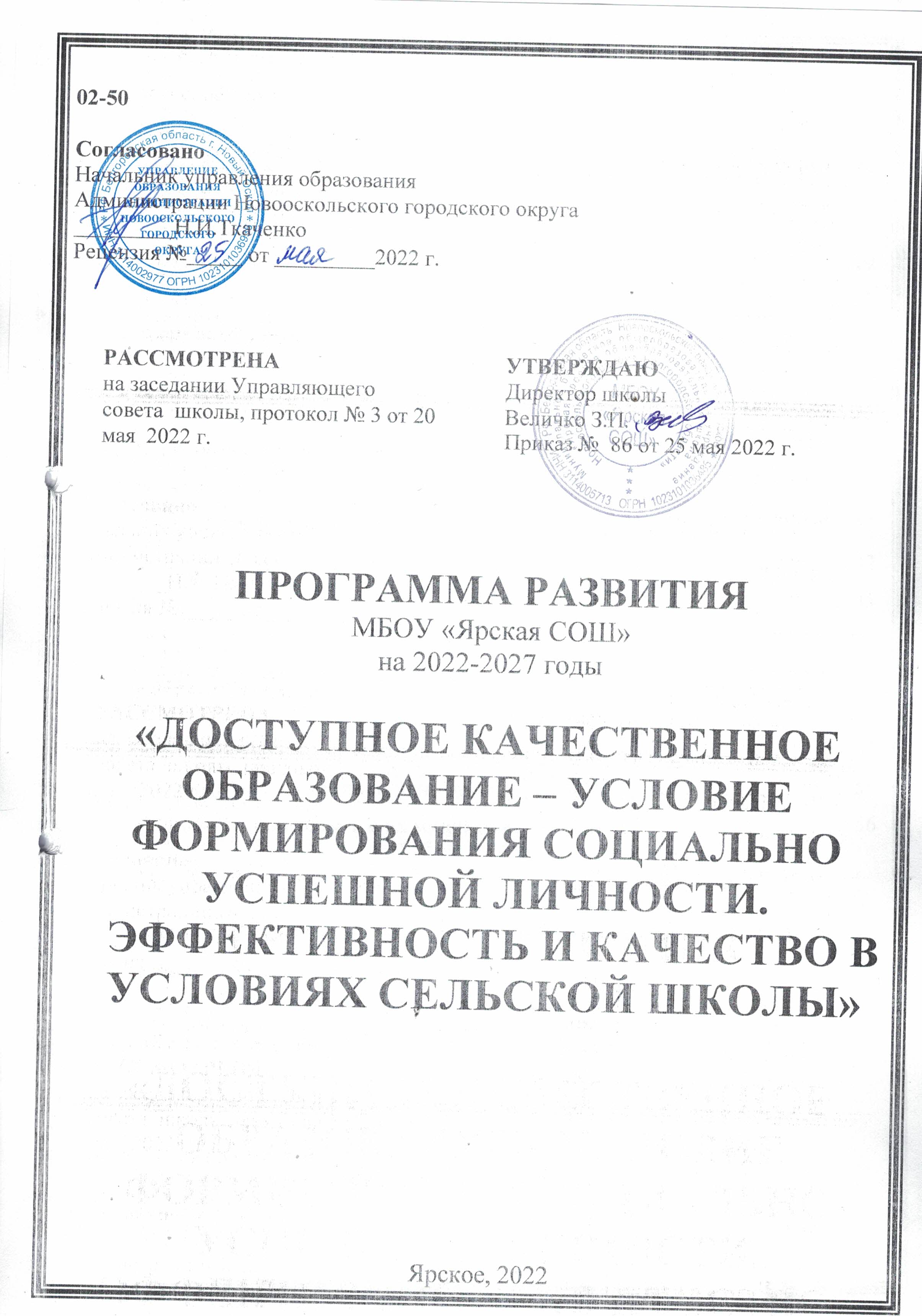 СодержаниеРаздел 1. Паспорт программы развитияРаздел 2. Пояснительная запискаПрограмма развития Муниципального бюджетного общеобразовательного учреждения «Ярская средняя общеобразовательная школа Новооскольского района Белгородской области» (далее Программа) разработана в соответствии с целями реализации государственной образовательной политики Российской Федерации в области образования и является управленческим документом, определяющим перспективы и пути развития школы на среднесрочную перспективу. Программа определяет, с одной стороны, образовательные приоритеты и меры стратегической задачи текущего времени – модернизации образования, с другой – обеспечивает переход школы в качественно иное состояние, максимально реализующее образовательный и гражданский потенциал непосредственных участников образовательной деятельности (учеников, учителей, родителей).Программа развития определяет стратегию развития образовательной системы школы, кадровые и материальные ресурсы ее реализации.Статья 28 Федерального закона «Об образовании в Российской Федерации» относит к компетенции образовательной организации разработку и утверждение по согласованию с учредителем Программы развития образовательной организации. Программа развития является обязательным локальным актом, наличие которого в образовательной организации закреплено законодательно. Программа развития – локальный акт образовательной организации, определяющий стратегические направления развития образовательной организации на среднесрочную перспективу. Программа как управленческий документ развития школы определяет ценностно-смысловые, целевые, содержательные и результативные приоритеты развития, задает основные направления эффективной реализации государственного задания.Программа как проект перспективного развития школы призвана:обеспечить качественную реализацию государственного задания и всесторонне удовлетворение образовательных запросов субъектов образовательной деятельности;консолидировать усилия всех заинтересованных субъектов образовательной деятельности и социального окружения школы для достижения цели Программы.В основу реализации Программы положен современный программно- проектный метод, сочетающий управленческую целенаправленность деятельности администрации и творческие инициативы со стороны сотрудников. Выполнение муниципального задания происходит в рамках направлений, представляющих комплекс взаимосвязанных задач и мероприятий, нацеленных на обеспечение доступности качественного образования в соответствии споказателями эффективности работы образовательной организации. Инициативы со стороны педагогического коллектива по реализации Программы оформляются как педагогические проекты. Результатом работы школы по направлениям является повышение эффективности работы, высокий уровень удовлетворенности всех участников образовательной деятельности качеством общего образования.Раздел 3. Анализ актуального уровня развития школыИнформационно-аналитическая справка о образовательной организацииУчебно-материальная база, благоустройство и оснащенностьВ МБОУ «Ярская СОШ» обеспечена возможность безопасной и комфортной организации всех видов учебной и внеурочной деятельности для всех участников образовательной деятельности.В 2022 году для проведения учебной и внеурочной деятельности использовалось 20 кабинетов, из них 4 начальной школы, русского языка и литературы, истории и обществознания, математики и информатики, физики, химии и биологии, географии, иностранного  языка, технологии, спортивный зал, универсальный кабинет «Точки роста», используемый для проведения уроков по нескольким учебным предметам ОБЖ, Информатике и Технологии. 15 кабинетов оснащены автоматизированным рабочим местом учителя 3 - многофункциональным устройством (принтер+сканер+ксерокс). Имеется мобильный класс, оснащенный тележкой для зарядки и 11 ноутбуками, 5 планшетов для раннего изучения информатики в дошкольной группе.В организации обеспечен температурный режим, проведение утренней термометрии «Утренний фильтр» как для сотрудников, так и для обучающихся в соответствии с СанПин.В организации есть холодное водоснабжение, система отопления от котельной в работающем режиме. Туалеты оборудованы в соответствии с СанПин электросушилками, раковинами, дозаторами, унитазами, педальными ведрами, держателями для туалетной бумаги. Аварийные выходы оборудованы задвижками, подъездные пути к зданию - воротами. Централизованное электроснабжение в удовлетворительном состоянии. Система канализации и электропроводка требуют капитального ремонта. Год последнего капитального ремонта  здания – 2000 г., спортивного зала в общеобразовательной организации - 2018, в двух кабинетах для проектной деятельности и каворкинга в 2020 году. Текущие ремонты в каждом учебном году проводятся во всех классах, в актовом и спортивном залах.В ходе мероприятий 2021-2022 учебного года по реализации федерального проекта «Современная образовательная организация» национального проекта«Образование» по созданию федеральной сети центров цифрового и гуманитарного профилей материально-техническая база использовалась для реализации основных и дополнительных общеобразовательных программ цифрового, естественнонаучного, технического и гуманитарного профилей. В образовательной организации имеется столовая, в 2020 году поступил пароконвектомат. В соответствии со штатным расписанием в столовой работали два человека – повар и рабочий по кухне.Для организации спортивной работы в образовательной организации имеется собственный спортивный зал площадью 500 м кв, оборудованный двумя раздевалками, душевой комнатой, туалетом, комнатой для хранения инвентаря. На территории имеются футбольное поле с двумя воротами, волейбольная площадка с сеткой, зона для реализации раздела «Легкая атлетика», оборудованная сектором для прыжков в длину, сектором для метания. Учебные часы, внеурочная деятельность, секции обслуживаются одним  преподавателем физической культуры. Общеобразовательная организация имеет потребность в создании плоскостного спортивного сооружения, в модернизации спортивной инфраструктуры.Для проведения внеклассных мероприятий в образовательной организации имеется актовый зал на 80 посадочных мест. Актовый зал нуждается в оснащении оборудованием для показа презентационных материалов и техникой для озвучки и исполнения музыкальных номеров.На 5 компьютеров и 11 ноутбуков со скорость выхода в Интернет не менее 2,8Мб/с отведено два помещения – компьютерный класс на втором этаже и кабинет «Точки роста» на – первом, оборудованы в соответствии с требованиями СанПиН. Кабинет физики имеет лаборантскую с лабораторные комплектами (в соответствии с общим количеством лабораторных работ согласно программе по физике в 7-11 классах) по разделам: электродинамика, молекулярная физика, механика, оптика. Кабинет химии и биологии оснащен лабораторными комплектами оборудования, но нуждается в оснащении  препаратами по химии (в соответствии с общим количеством лабораторных работ согласно программе по химии в 7-11 классах) по разделам: неорганическая химия, органическая химии; по биологии (в соответствии с общим количеством лабораторных работ согласно программе по биологи в 5-11 классах) по разделам: «природоведение (окружающий мир)», «ботаника», «зоология», «анатомия». В организации используются в соответствии с реализуемыми программами по географии, истории, обществознанию бумажные карты. В 2022 - 20223 учебном году необходима закупка лицензионного демонстрационного программного обеспечения.Школьная библиотека в течение учебного года решает полифункциональные задачи о том, как научить ребенка быть функционально грамотным и востребованным в современном мире. Вопрос интеллектуального и творческого развития школьников в условиях библиотеки актуален на сегодняшний день, так как падение интереса к чтению вызывает беспокойство во всём мире. Среди 32 стран мира Россия оказалась на 27 месте. Чтение всегда рассматривалось как средство учения и обучения, привития интереса к чтению и развитие творческих способностей ребёнка. Библиотека в образовательной организации – это информационный, образовательный, культурно - досуговый элемент образовательной среды. Образовательная организация ставит задачу - создать условия для раскрытия творческого потенциала ребенка. Библиотека образовательной организации располагает основными учебниками из Федерального перечня, что, естественно, ограничивает выбор учителей и обучающихся, затрудняет реализацию вариативных учебных программ, дополнительных учебных курсов и дисциплин. Библиотека испытывает большие трудности с комплектованием. Образовательная организация приобрела в этом учебном году только учебники и не в состоянии заказывать именно ту художественную литературу, которая необходима. Остро недостает новых справочных, энциклопедических изданий, научно-популярной литературы для обучающихся, педагогической литературы для учителей. Вбиблиотеке есть средства для сканирования и распознавания текстов, контролируемой распечатки бумажных материалов, есть доступ к принтеру, ксероксу, сканеру.Пришкольная территория по периметру здания и футбольного поля имеет принудительное освещение. На территории сада имеется полоса для проведения занятий по профилактике детского дорожно-транспортного травматизма. Перед центральным входом эстетическая зона с цветником и декоративными ограждения. На территории в течение 2021-2022 учебного года обучающиеся совместно с педагогами провели три акции «Чистая территория», «Экологические субботники».В образовательной организации имеется оборудованный на 80% медицинский кабинет. Медицинское обслуживание обучающихся осуществляется по договору безвозмездного обслуживания с Новооскольской ЦРБ.В образовательной организации реализуется программа энергосбережения, проводятся мероприятия энергосбережения и повышения энергетической эффективности. Обеспечение транспортной доступности и безопасности детей при перевозке к месту обучения.  Многие дети, которые обучаются в образовательной организации, живущие в сельской местности, не имеют возможности ходить до школы пешком. Перевозка детей осуществляется 2  школьными автобусами ПАЗ (на 22 места). 36 обучающихся нуждались в подвозе в образовательную организацию и в текущем учебном году всем была оказана данная услуга. Организация обеспечена транспортными средствами, в том числе для перевозки обучающихся:Социальные партнеры школыСемьи обучающихся и воспитанниковООО «Краснояружская зерновая компания»МКУК «Ярский ДК»Муниципальное	учреждение	дополнительного	образования	«Дом детского творчества»Ярский храм Рождества Пресвятой Борогородицы.Характеристика контингента обучающихсяВ 2021-2022 учебном году количество классов составило 11, количество обучающихся 90 человек.Кадровый составЧисленность педагогического коллектива – 20 человек (100 %), из них:руководящие работники – 2 человека – 10%;учителя – 14 человек – 70%;другие педагогические работники: 4 человек- 20%Количество педагогических работников по квалификационным категориям:без категории - 5 (25%)первой категории -6 (30%)высшей категории - 9 (45%)Количество учителей с высшим образованием - 14 из них:с высшим педагогическим образованием -14.Количество учителей, прошедших курсы повышения квалификации за прошедшие 3 года: 14. Результаты деятельности, качество образованияКачество знаний по годамРезультаты единого государственного экзамена Результаты государственной (итоговой) аттестации в 9-х классах Трудоустройство выпускников 2021-2022 учебного года 9 класс11 классВоспитательная работаВ 2021 – 2022 учебном году воспитательная работа осуществлялась в соответствии с целями и задачами школы на текущий учебный год. Все мероприятия являлись звеньями в цепи процесса создания личностно- ориентированной образовательной и воспитательной среды. Эта работа была направлена на достижение уставных целей, на выполнение задач, соответствующих реализуемому этапу развития образовательной системы гимназии, и на повышение эффективности учебно-воспитательного процесса. В течение 2021-2022 учебного года воспитательная деятельность реализовывалась в трех сферах: в процессе обучения, во внеклассной образовательной сфере, во внеурочной деятельности. Вся деятельность была направлена на достижение поставленной цели – «Создание условий для формирования личности творческой, самостоятельной, гуманной, способной ценить и уважать других».Согласно поставленной цели в начале учебного года были определены следующие задачи:воспитание учеников в духе демократии, личностного достоинства, уважения прав человека, гражданственности, патриотизма.содействие формированию сознательного отношения учащихся к своей жизни, здоровью, а также к жизни и здоровью окружающих людей;развитие самоуправления школьников, предоставление им возможности участия в деятельности творческих и общественных объединений различной направленности;создание условий для участия семей учащихся в воспитательном процессе, развития родительских общественных объединений, повышения активности родительского сообщества; привлечение родительской общественности к участию в соуправлении образовательной организацией;сохранение и приумножение традиций образовательной организации. Работа строилась по направлениям:Гражданско-патриотическое воспитание;Учебное, трудовое и профессиональное воспитание;Духовно-нравственное и экологическое воспитание;Художественно-эстетическое воспитание;Спортивно-оздоровительная деятельность;Воспитание через детские организации;Работа с родителями.Раздел 4. Концепция развития образовательной организацииСтратегические цели развития образования до 2025 года сформулированы в Национальном проекте «Образование»:обеспечение глобальной конкурентоспособности российского образования, вхождение Российской Федерации в число 10 ведущих стран мира по качеству общего образования.воспитание гармонично развитой и социально ответственной личности на основе духовно-нравственных ценностей народов Российской Федерации, исторических и национально-культурных традиций.МБОУ «Ярская СОШ» представляет собой образовательную организацию, в котором реализуются образовательные программы начального общего образования, основного общего образования, среднего общего образования и дополнительные общеобразовательные общеразвивающие программы.Методологические основы концепцииВ основу стратегии программы развития школы легли идеи Открытого образования.Открытое	образование	–		это	самоорганизующаяся	открытая социокультурная система, динамично реагирующая на актуальные изменения, происходящие в культуре и обществе, и обеспечивающая, благодаря высокой вариативности и избыточности, многообразие выбора образовательных стратегий. В	открытой	системе	образование	перестает	быть	функциональным,нацеленным лишь на приобретение тех или иных навыков или компетентностей. Оно отталкивается от человека и его потребностей, создает новые смыслы, и в конечном итоге выступает как практика становления личности в процессе взаимодействия с миром. Иными словами, на смену идеи «обучения и воспитания» ребенка приходит идея «развития человеческого потенциала» – высвобождения внутренних ресурсов личности.Основная идея открытой школы – организация открытого образовательного процесса, дающего возможность обучающимся совершать различные культурные и социальные пробы, расширять пространство взаимодействия с миром и социумом, преодолевать стереотипы и ментальные барьеры. В этом случае учитель становится проектировщиком (наставником) открытого образовательного пространства, а ученик принимает участие в проектировании своего образовательного маршрута, открывая новые смыслы, новые возможности и новые ресурсы для собственного развития.Реализация открытой модели образования позволяет добиться качественно новых образовательных результатов:формирование целостного мировоззрения, целостного взгляда на мир, как единство природы и культуры, а также преобразующей деятельности человека;способность к культуротворчеству – созидательной деятельности;знание базовых основ языков культуры: помимо родного языка – иностранного, языка программирования и языка образов;социализация обучающихся, получение ими опыта реальной жизни и сотрудничества с другими людьми;качественное усвоение общего ядра культуры, ценностей, значимых для сохранения единства культурного пространства села, района, региона, страны;развитие интересов, активности и самостоятельности обучающихся.Точкой отсчета конструирования образования открытого типа является представление об образовании как встрече «индивидуальных возможностей человека и предметных форм культуры, в процессе которой эти возможности обретают форму вполне определенных индивидуальных способностей» (Слободчиков В. И.). Открытое образование начинается не с расширения абстрактных представлений о культуре и социуме, а с создания системы, обеспечивающей вполне конкретную встречу ребенка с разнообразными текстами культуры (объектами, явлениями и событиями), которые аккумулируют опыт, накопленный цивилизацией в процессе ее развития. Каждая подобная встреча – это возможность расширения горизонтов, открытие новых перспектив, определяющих выбор и направление дальнейшего пути развития личности. Важно видеть эти возможности и принимать вызовы или, иными словами, совершать«усилие быть» (М. К. Мамардашвили). Ведь только в столкновении с иным, на границе соприкосновения повседневных жизненных смыслов личности и смыслов культурного универсума, существующих в «свернутом» виде и нуждающихся в раскодировании и прочтении, происходит «драма развития» (по Л. С. Выготскому), исходом которой является качественное изменение в сознании ребенка.Представляется, что задача образования заключается в том, чтобы инициировать эти встречи, научить школьника активно использовать ресурсы социума, обеспечить его высокую готовность к культурному и профессиональному самоопределению.Открытое образование в настоящее время становится новой педагогической реальностью, определяющей методические принципы организации образовательного процесса в условиях открытого образовательного пространства.Ключевыми понятиями данной методической системы являются:открытость образовательной среды для всех участников образовательного процесса, которая достигается через организацию комфортного и дружелюбного пространства образовательного учреждения, индивидуализированных образовательных маршрутов; учебного процесса на основе активного целеполагания и совместного поиска;свобода выбора обучающимися времени и ресурсов для решения учебных задач через исследование, проектирование, участие в социально значимой деятельности;доступность внешних и внутренних ресурсов для собственного развития Задача школы в этом случае заключается в том, чтобы:создать активную и комфортную образовательную среду, ориентированную на обучащихся, стимулирующую их творческую инициативу, социальное взаимодействие и сотрудничество;расширить спектр образовательных возможностей обучающихся – открытая образовательная организация строит образовательный процесс в тесном сотрудничестве с учреждениями культуры и образования, производственными предприятиями, структурами малого бизнеса, входящими в городское сообщество, вписывает в образовательные практики социокультурные объекты, расположенные в окружении школы, использует возможности семьи;создать условия для развития инициативы обучающихся, их реального влияния на процесс собственного образования.В соответствии с этими задачами проектируемая в школе модель открытого образования включает три компонента педагогической системы, позволяющие характеризовать ее как открытую:образовательная среда школы – насыщенная, активная и безопасная, открытость которого достигается через развитие традиций школьного образования: высокое качество, многообразие видов и способов деятельности, взаимодействие, основанное на диалоге культур, высокотехнологичность и соответствие современным стандартамобразовательный процесс, открытый ребенку, как субъект образования и нацеленный на развитие способностей личности, высвобождение человеческого потенциала за счет открытости цели, содержания образования, организационных форм и педагогического действия;образовательное пространство, расширяющееся за счет актуализация культурного потенциала социокультурной среды села, использования сельской инфраструктуры как среды социализации школьников, пространства их самореализации.Таким образом, проектируемая модель открытого образования представляет собой интегрированную систему, объединяющую внутренние ресурсы школы и внешние ресурсы социума для проектирования пространства индивидуальных образовательных траекторий школьников всемерной поддержкой образовательного выбора на основе использования современных информационных технологий, возможностей социального партнерства и создания условий для разнообразных социокультурных практик обучающихся.Среда школыСоциокультурный потенциал территорииЦелостность и взаимосвязь всех компонентов открытой модели обеспечивается за счет:Управления качеством инновационной деятельности школы:проведение мониторинга образовательного процесса, позволяющего оценивать качество процесса и его результатов, выявлять свои и общие проблемы, проектировать и осуществлять действия для их решения;проведение мониторинга образовательной среды, выявляющие уровень ее открытости к социуму и субъекту;введение разнообразных моделей управления (переход к командной работе и проектным методам, формирования системы тьюторов, курирующих проектную и исследовательскую деятельность гимназистов, выделение ставки для руководителя инновационной деятельности школы – проектировщика образовательных пространств).Педагогического обеспечения функционирования модели:адресная подготовка педагогов по направлениям, связанным с инновационными технологиями, освоением культурного наследия, совершенствованием иных профессиональных компетенций;свобода творчества педагога при ответственности за качество педагогических результатов;инновационное методическое сопровождение педагогической деятельности;единство образовательной цели, реализуемой всеми участниками культурно-образовательной среды.Развития цифровой среды школы по типу «одного окна», обеспечивающей доступ в Интернет и к информационным ресурсам школы, возможность компоновать (формировать) необходимые цифровые образовательные ресурсы, накапливать данные о результатах образовательной деятельности, участвовать в деятельности сетевых сообществ.Желаемым образом будущего становится гимназия:обеспечивающая высокое качество образования, гарантирующее поступление в высшие учебные заведения гуманитарного профиля, а также сформированность нравственных установок выпускника;позволяющая реализовать принцип образовательной мобильности за счет многообразия вариантов реализации образовательной программы, интеграции разнообразных форм и методов образования (формального, неформального, информального),имеющая комфортную и современную среду, ориентированную на поддержку самостоятельной деятельности детей, их взаимодействие и коллоборацию;обладающая неповторимым укладом образовательной организации жизни, основу которого составляет доверие и открытость во взаимодействии всех членов педагогического сообщества;активно участвующая в сетевых программах и проектах, привлекающая к взаимодействию различные социокультурные институты, помогающие в методическом, исследовательском, культурологическом, профессиональном обеспечении деятельности школы.Для реализации такой модели школы потребуется привлечение бюджетных, внебюджетных и спонсорских средств для совершенствования материально- технической базы школы, привлечение в образовательную организацию молодых специалистов, организация обобщения профессионального опыта и обмена им внутри педагогического коллектива, а самое главное – реализация идеи сотрудничества и тесного взаимодействия между педагогами, родителями и обучающимися.Миссия, цель, задачиМиссия образовательной организации определяется с учетом ряда важнейших факторов. Важнейший из них – целевые установки образовательной политики государства, города, района определяющие на современном этапе в качестве приоритетных задач – повышение доступности и качества образования, обеспечение поддержки каждого ребенка, преодоление отставания в области высоких технологий, развитие социальной активности обучающихся.Другим фактором, определившим формулировку миссии школы, стала формирующаяся в настоящее время концепция открытого образования, декларирующая непрерывное обучение на протяжении всей жизни; свободный доступ к накопленным человечеством знаниям; максимальную свободу выбора места, времени, качества и содержании обучения; высокий уровень мотивации обучающихся.Третьим фактором в осмыслении миссии ОУ стали традиции гимназии, связанные с реализацией на протяжении многих лет культурологического подхода, что предполагает:организацию образовательного процесса и формирование содержания образования с опорой на культуру как целостный опыт предыдущих поколений, систему нравственных и духовно-материальных ценностей, определяющую смыслы человеческой жизни и творческого развития личности;ориентацию на личность как субъект индивидуального и исторического развития, творца и творения культуры;понимание культуры как условия, средства и желаемого результата педагогического воздействия;усиление культурологической составляющей учебных предметов, использование культуры в целях объединения и реализации задач воспитания и обучения.В соответствии с вышеозначенными факторами была сформулирована миссия школы – воспитание «человека культуры», обладающего целостной системой представлений о мире, базовыми нравственными ориентирами, в полной мере владеющего навыками жизни в открытом обществе, способного к культурной самоидентификации, культурной рефлексии и созидательной деятельности.Для выполнения данной миссии требуется разработка и внедрение в педагогическую работу школы модели открытого образования, обеспечивающей:открытость и индивидуализацию образовательного процесса;преодоление предметоцентричности современного образования;многообразие возможностей для самоопределения и самореализации школьников;организацию социальных и культурных проб вне школы с опорой на потенциал города и его социокультурных институтов;перенос акцентов с количественных характеристик, касающихся знания, на качественные, связанные с нравственным становлением ученика, развитием интеллекта, мягких навыков (soft-skills), способностью к производству нового знания;образовательную мобильность – возможность обучающихся самим формировать свою образовательную траекторию в рамках образовательных стандартов;развитие интересов, самостоятельности и инициативы обучающихся;сотрудничество всех субъектов образовательного процесса на основе идей гуманизма и диалога культур.Цель – проектирование инновационной модели открытого образования, позволяющей раскрыть потенциальные возможности каждого ученика и реализовать их в условиях реальной социокультурной ситуации.Данная цель обусловливает выбор нового образа школы. Модель нового образа – «открытая образовательная организация». Ключевые понятия новой модели – «открытая образовательная организация» и «разнообразие возможностей», «культуроориентированный образовательный процесс».В настоящей концепции понятие «открытая образовательная организация» рассматривается не только с позиции доступности школы для воздействия на нее общества. Институциональным условием открытости является открытость школы как социального института преобразованиям изнутри и извне.Концепт «разнообразие возможностей» предполагает преобразование школы из места обучения в место жизни ребенка, место, где он успешно реализуется в ситуации выбора большого спектра возможностей через самостоятельную деятельность, соответствующую задачам его возраста.Культуроориентированный образовательный процесс рассматривается как целенаправленная и педагогически выстроенная стратегия, обеспечивающая накопление и освоение культурного опыта, преобразования его в элемент личностной культуры.Культуроориентированный образовательный процесс проектируется на следующих принципах:Субъектность – признание и реализация прав человека на индивидуальность, активность, самостоятельность, выбор, уважение, понимание, развитие, творчество.Принцип свободы выбора содержания образования, способов его получения, свободы слова и участия в развитии учебно-воспитательного процесса.Диалогичность как приоритет субъект – субъектных отношений.Культуросообразность – смысловая наполненность содержания образования, его контекстуальности, преодолении отчуждения от человека.Событийная насыщенность учебно-воспитательного процесса.Фундаментальность, т.е. обогащение содержания обучения и воспитания смыслами, актуальными для нового времени, ориентация его на исследование, творчество.Продуктивность всех элементов системы, ориентация на необходимость получения результата учебно-воспитательной деятельности.Востребованность содержания образования – ориентация на образовательные потребности учеников и их родителей.Непрерывность образовательного процесса.Целостность (внутреннее единство составляющих компонентов образовательного процесса).Ключевые ценности образования: Человек, Культура, Диалог, Познание, Творчество, Здоровье.Модель выпускника характеризует доминирующие качества личности с учетом ключевых ценностей «открытой школы»:целостное мировоззрение – прочные знания основ научной картины мира, сформированность представлений о культурной картине мира;владение нравственными нормами жизни человека в обществе;наличие мотивации и практическая готовность к приобретению новых знаний и самоопределению в культуре, социуме, профессиональной сфере – целеустремленность, самоорганизация, инициативность, мобильность, информационная грамотность.владение продуктивными способами познания – рефлексия, исследование, творчество, эксперимент;способность и готовность к творческой созидательной деятельности;готовность к социальному взаимодействию – способность соотносить свои устремления с интересами других людей и социальных групп;умение управлять собой, своими эмоциями, строить открытые, демократичные отношения с другими людьми и группами людей; умение работать в команде.Модель учителя «открытой школы»:способен к широкому культурологическому взгляду на предметное содержание преподаваемой дисциплины, обладает дополнительными функциями,такими как: разработчик межпредметного содержания образования; координатор исследовательской деятельности субъектов образования; тьютор, обеспечивающий поддержку самостоятельной деятельности обучающихся;реализует гуманистический подход в профессиональной деятельности;обладает	необходимыми	знаниями	в	области	психологии	и	умеет моделировать открытые, демократические отношения с детьми, родителями;способен	к	самоопределению	в	укладе	жизнедеятельности	школьного сообщества;имеет устойчивую мотивацию к исследовательской деятельности, владеет основами исследовательской культуры;обладает высоким уровнем академических знаний в предмете, а также в области смежных дисциплин;имеет способности к моделированию нестандартных учебных событий в процессе учебной деятельности;конструктивен по отношению к свободе в выборе целей, средств и методов учебно-воспитательной деятельности; способен к педагогической интуиции;владеет	технологиями	открытого	образования	и	социального проектирования, а также ИК-технологиями;способен	к	анализу,	экспертизе	и	рефлексии	профессиональной деятельности.Основными	функциями	учителя	«открытой	школы»	являются:	наставник (проектировщик), исследователь, тьютор, преподаватель.Для достижения обозначенных целей коллективу МБОУ «Ярская СОШ» предстоит решить следующие задачи:отработать различные формы организации образовательного процесса в открытом образовательном пространстве, основу которых составляют типологические модели взаимодействия школы с социокультурными институтами, с иными образовательными учреждениями, дистанционные формы работы, сетевое сотрудничество;разработать эффективный механизм, обеспечивающий гибкость образовательного процесса, возможность выбора обучающимися индивидуального образовательного маршрута и гарантирующего психологическую, методическую, социальную и педагогическую поддержку этого выбора;внедрить новые формы обучения, позволяющие реализовать принципы вариативности и деятельного участия, обеспечив формирование навыковобщественно значимой работы в коллективе в сочетании с получением новых знаний и умений (социальные и культурные практики, проектная и исследовательская деятельность);разработать программу информатизации образовательного пространства, предусматривающей разработку дистанционных модулей, заданий для урочной и внеурочной деятельности, системы оценивания, моделей уроков и внеклассных мероприятий с использованием ИКТ; разработку сетевых образовательных программ для учеников и педагогов;модернизировать программу «Культурное самоопределение» в соответствии с современными требованиями к организации образовательного процесса;разработать механизм реализации социокультурных практик вне стен образовательной организации;внедрить в практику работы учителя инновационные методы и технологии, способствующие формированию культурной и социальной компетентностей личности, становлению культурно-нравственных позиций учащихся, как в урочной, так и внеурочной деятельности;усовершенствовать и расширить работу школьного музея;совершенствовать формы и методы системы духовно-нравственного развития и воспитания ребенка как будущего гражданина России во взаимодействии с семьей и социумом.Для достижения желаемых образов образовательной организации, педагога и выпускника в соответствии с национальным проектом «Образование» на протяжении 5 лет необходимо реализовать следующие проекты:«Школьное	образование	в	цифровую	эпоху:	новое	качество образования»«Наставник будущего»«Образовательная организация лидера»«Образовательная организация возможностей»«Успешный родитель»«Современная образовательная организация»Раздел 5. Основное содержание программы развитияПроект 1. «Школьное образование в цифровую эпоху: новое качество образования»Новое понимание роли образования как стратегического ресурса общества, обеспечивающего его прогресс во всех сферах, требует системных изменений в образовании. Образовательная организация как основная и самая продолжительная ступень образования, становится ключевым фактором обеспечения нового качества образования, от которого зависит дальнейшая жизненная успешность каждого человека, и общества в целом. Указом президента поставлена задача: к 2024 году Россия должна войти в десятку лучших стран мира по качеству общего образования.Для МБОУ «Ярская СОШ» остается актуальной проблема повышения качества образования, соответствующего требованиям современного информационного общества. Традиции школьного образования предполагают сохранение фундаментальности обучения, выражающейся, прежде всего, в овладении обучающимися методологией познания и структурой формирования нового знания. В то же время, значимым компонентом современного образования является обращение к информационным технологиям. На наш взгляд, достижение нового качества школьного образования требует разработки системы, позволяющей интегрировать традиционные подходы к школьному образованию с инновационными технологическими решениями.Решить эту проблему можно за счет формирования единой цифровой образовательной среды школы, обеспечивающей:доступ обучащихся и преподавателей к высококачественным локальным и сетевым образовательным информационным ресурсам;возможность	проведения	тестирования	и	оценки	качества	образования	с использованием специализированного программного обеспечения;методическую	поддержку и возможность	непрерывного	повышения квалификации преподавателей образовательной организации;совершенствование системы управления в образовательной организации.Цель проекта: Повышение качества и расширения возможностей непрерывного образования для всех субъектов образовательного процесса за счет развития российского цифрового образовательного пространства.Задачи проекта:Создание условий для повышения качества образования, разработка современной цифровой образовательной среды школы для повышения качества обучения.Создание условий для расширения возможности выбора обучающимися собственной образовательной траектории – содержания обучения, формирования способов освоения учебного материала.Создание комфортной среды, обеспечивающей формирование «скрытого содержания» образования, обретение его личностных смыслов.Ожидаемые результаты от проекта:достижение нового качества образования;проектирование инновационных форм организации образовательного процесса;создание системы комплексной оценки образовательных достижений ученика;информационно-методическая поддержка образовательного процесса;обеспечение	эффективного	использования	информационно коммуникационных технологий, информационных ресурсов в образовательном процессе;электронное взаимодействие всех участников образовательного процесса;повышение доли обучающихся, участвующих   в   олимпиадах   и конкурсах различного уровня (рекомендованные Министерством образования МО) и занимающих призовые места;повышение рейтинга образовательного учреждения среди школ Новооскольского городского округа;обновление содержания образования за счет привлечения внешних ресурсов;совершенствование организации обучения;содействие самореализации выпускников;создание нового типа управления школой – рефлексивного, основу которого составляет преставление об образовательной организации как о целостной, сложной, динамичной, вариативной образовательной системе;создание комфортной культурно-образовательной среды;поддержка и развитие традиций школы;становление открытого демократического уклада школы.Проект 2. «Наставник будущего»Современная система образования характеризуется существенными изменениями в содержании и механизмах образовательной деятельности, принципиально иными требованиями к учителю, от которого, наряду с традиционными функциями обучения и воспитания, требуются профессиональные умения педагога-психолога, технолога, исследователя, способного программировать образовательную среду.В существующих условиях меняются подходы к организации методической работы, для которой характерны кардинальные изменения. Иными стали принципы методического сопровождения профессиональной деятельности педагога. Это самоинициатива и самомотивация, диагностичность и инновационность. Меняется и позиция участников методической работы: это учитель – субъект, активно участвующий в разных формах повышения своего профессионального мастерства. На смену традиционным формам методической работы приходят новые, предполагающие высокую степень активности, личную заинтересованность педагога в повышении профессиональной компетентностиЦель проекта: формирование конкурентоспособного педагогического коллектива, организация непрерывного образования педагогических кадров, системы повышения профессиональной квалификации как основного условия повышения качества образования.Задачи проекта:Задача 1. Развитие системы непрерывного повышения профессионального мастерства и квалификации педагогических работников и овладение педагогами методологией системно - деятельностного и культурологического подходов, усовершенствование информационной и коммуникативной компетентностей.Задача 2. Совершенствование системы управления профессионально- личностным ростом педагогического коллектива, ориентированного на получение результата, удовлетворяющего требованиям современного образования.По итогам реализации проекта «Наставник будущего» прогнозируются следующие изменения в образовательной среде:достижение показателя 100% учителей, имеющих высшее педагогическое образование или профессиональную переподготовку достижение показателя 80% педагогов, имеющих высшую квалификационную категории;увеличение количества проводимых школой открытых и дистанционных мероприятий до 1 мероприятия в год;увеличение количества реализуемых социально-образовательных проектов к 2027 году до 2 проектов в год;наличие публикаций, способствующих диссеминации опыта работы школы; инициирование новых проектов и программ, реализующих общую стратегию открытого образования;увеличение количества выступлений педагогов на семинарах и конференциях разного уровня;улучшение показателей успеваемости и качества знаний у обучающихся;создание	гибкой	системы	повышения	квалификации	в	области	ФГОС и инновационных методов преподавания;создание комфортного микроклимата в образовательной организации;рост социально-профессионального статуса педагогов;устойчивая мотивация к работе.Проект 3. «Школа лидера»Становление гражданской позиции и социальной активности учащихся является одной из важнейших задач современной образовательной деятельности. Главная цель формирования социальной активности учащихся связана с развитием личности, способной полноценно жить в новом демократическом обществе и быть максимально полезным этому обществу.Цель проекта: создание качественных условий для воспитания гармонично развитой и социально ответственной личности, через развитие системы дополнительного образования и ранней профориентации школьников.Проект направлен на достижение следующих задач:Задача 1. Обеспечение доступности дополнительного образования для всех детей в соответствии с их интересами, склонностями и характером образовательных потребностей.Задача	2.	Создание	эффективной	системы	сопровождения высокомотивированных и талантливых детей.Задача	3.	Создание	условий	для	формирования	духовно-богатого, социально-активного гражданина.Задача 4. Создание системы ранней профориентации и осознанного выбора профессии.По итогам реализации проекта «Путь к успеху» прогнозируются следующие изменения в образовательной среде школы:Увеличение доли обучающихся, участвующих в интеллектуальных конкурсах, викторинах, олимпиадах, марафонах регионального, федерального и международного уровней;Создание универсальной модели дополнительного образования;Увеличение доли обучающихся, в том числе детей инвалидов и детей с ОВЗ, охваченных дополнительными образовательными программами;Увеличение доля обучающихся, регулярно занимающихся физической культурой и спортом;Увеличение количества детей, охваченных мероприятиями проекта «Билет в будущее», и проектов на онлайн-платформе «Проектория», направленных на раннюю профориентацию детей.Проект 4. «Школа возможностей»Инновационная работа образовательной организации связана с разработкой интегративных программ и проектов, позволяющих преодолеть дискретность школьного обучения. Надпредметная интегративная программа «Культурное самоопределение», позволяет осуществить интеграцию формального и неформального образования – урочной и внеурочной деятельности. Механизмы, обеспечивающие данную интеграцию, нуждаются в дальнейшем совершенствовании и унификации. Кроме этого, целесообразно значительно расширить возможности освоения обучающимися культурного наследия за счет разработки системы творческих проектов и социокультурных практик.Цель проекта: индивидуальные траектории развитияЗадачи проекта:создать условия, обеспечивающие культурное самоопределение обучающихся в процессе освоения социокультурного пространства своего ближайшего окружения;расширениевозможностей самореализации обучающихся за счет привлечения в нешних ресурсов;создание здоровьесберегающей среды школы, расширение возможностей обу чащихся в сфере спортивных достижений.Ожидаемые результаты:формирование	целостного	мировоззрения	у	выпускников	школы;повышение мотивации учащихся к обучению;повышения	уровня	общекультурной	компетенции	учащихся;разработка модели реализации внеурочной деятельности;достижение	личностных	и	метапредметных	образовательных	результатов;активизация инновационной деятельности ОУ;разработка надпредметной интеграционной программы.2. Образовательная организация – территория спорта и здоровьяПедагоги часто испытывают трудности, связанные с ухудшением общего состояния здоровья обучающихся, их психолого-педагогического состояния, а также с   отсутствием   у   части обучающихся мотивации к занятиям спортом, нехваткой методической поддержки в организации данной работы. Эти причину побудили выделить данное направление как отдельный вектор развития школы.Цель: создание здоровьесберегающей среды школы, расширение возможностей обучающихся в сфере спортивных достижений.Проект 5. «Современная образовательная организация»Образовательная организация – начальная ступенька в образовательной деятельности и в становлении личности. Сегодняшний мир стремительно меняется, поэтому к современной образовательной организации общество предъявляет повышенные требования.Современная образовательная организация должна стать местом, где ученики овладевают универсальными знаниями и умениями. Чтобы быть полноправным членом общества и добиться успеха в быстро меняющемся мире, сегодня недостаточно владеть элементарными навыками счета, чтения и письма.Сегодня сложно представить образовательную организацию без серьезной материально-технической базы. Умение работать с компьютерной техникой, пользоваться интернетом, владеть основами поиска нужной информации должны закладываться именно здесь.Современная образовательная организация – высокотехнологичный учебный комплекс, в котором технические средства обучения сочетаются с новыми технологиями преподавания учебных дисциплин.Также, современная образовательная организация должна гарантировать равные условия для получения качественного образования всем детям, включая тех, кто имеет ограниченные возможности здоровья.Цель проекта: создание инновационной модели образовательной организации, как школы социального успеха.Проект направлен на достижение следующих задач:Задача 1. Создание в образовательной организации современной и безопасной образовательной среды.Задача 2.Создание условий обучения и воспитания детей с ограниченными возможностями здоровьяЗадача 3. Проектирование мотивирующих образовательных сред как необходимое условие успешной социализации учащихся, расширение разнообразия внеучебных проектов и творческих инициативВ результате реализации проекта прогнозируются следующие изменения в образовательной среде:соблюдение	показателя	степени	удовлетворенности	потребителей качеством предоставления услуги на уровне 95%;модернизация	образовательного	пространства,	увеличение	доли оснащенности современным оборудованием;введение «полного» электронного документооборота в образовательной организации.Проект 5. «Успешный родитель»В условиях реализации ФГОС важнейшими качествами личности становятся инициативность, способность творчески мыслить и находить нестандартные решения, умение выбирать профессиональный путь, готовность обучаться в течение всей жизни. Необходимость формирования вышеуказанных навыков актуализирует проблему взаимодействия школы и семьи. Сущность взаимодействия раскрывается в трех плоскостях, обозначенных нормативными правовыми актами: участие в управлении образовательной организацией; вовлеченность в образовательную деятельность; совместное выстраивание индивидуальной траектории развития ребенка. В связи с этим возрастает актуальность формирования родительской компетентности.Цель проекта: формирование компетентности родителей в вопросах всестороннего развития личности детей.Задачи проекта:Задача 1. Создание системы включения родителей (законных представителей) в различные формы активного взаимодействия со школойЗадача	2.	Создание	условий	для	реализации	программ	психолого- педагогической, методической и консультативной помощи родителям.Задача 3. Развитие новых форматов взаимодействия «Педагог-родитель- ученик».Задача 4. Повышение ИКТ- компетентности родителей.По	итогам	реализации	проекта	«Компетентный	родитель»	прогнозируются следующие изменения в образовательной среде:создание оптимальных условий для оказания психолого-педагогической и консультативной помощи родителям (законным представителям);увеличение количества консультативных услуг, оказанных школой;увеличение доли родителей (законных представителей) принимающих участие в различных формах активного взаимодействия со школой;повышение ИКТ-компетентности родителей.Раздел 6. Реализация программы развитияРесурсное обеспечение реализации программыКадровый ресурс:Административно-координационная группа (директор, заместители директора): координирует деятельность всех участников образовательной деятельности участвующих в реализации Программы развития, обеспечивает своевременную отчетность о результатах реализации этапов проекта, делает выводы об эффективности проделанной работы, вносит коррективы, обеспечивает создание условий для эффективной реализации Программы, проводит мониторинг результатов, вырабатывает рекомендации, создает ежегодный план реализации проектов Программы развития.Педагогические ресурсы (учителя, педагоги дополнительного образования, социальный педагог, педагог-психолог, социальный педагог): изучают документы реализации, используют новые технологии в учебной и воспитательной деятельности, обеспечивающие результаты, обозначенные в стандарте нового поколения, организуют проектную и исследовательскую деятельность обучающихся, обеспечивают взаимодействие с родителями (законными представителями), внедряют новые формы профориентационной работы, ведут учет своих достижений в профессиональной деятельности, учет достижений учащихся и т.д.Профессиональные сообщества школы (Педагогический совет, методические объединения учителей, творческие группы учителей): выносят решения по результатам реализации Программы, рассматривают план работы на год (период).Консультативно-методическая группа (заместители директора, руководители творческих групп и ШМО): обеспечивает предоставление всех необходимых для реализации Программы содержательных материалов для изучения всеми участниками реализации документов, проведение семинаров и совещаний с участниками ведения в рамках инструктивно-методической работы на опережение, распространение опыта работы участников на школьном и (или) муниципальном уровне, оказание консультативной и методической помощи учителям, педагогическим работникам.Материально-технический ресурс:За последние годы была проведена большая работа по развитию материально-технической базы, обеспечивающей введение стандартов образования, образовательная организация пополнилась новым современным информационно-техническим оборудованием, но в связи с введением обновленных стандартов ФГОС  НОО, ООО  инновационных программ дополнительного содержания необходимо приобретение мебели и оборудования, отвечающих этапам Программы развития.Информационный ресурс: развивающееся открытое информационное пространство в образовательной организации, модернизация сайта школы – информирование социума, коллектива учителей, родителей, обучающихся о работе образовательной организации, о характере преобразований в образовательной организации.Нормативно-правовой ресурс: утвержденные комплексно-целевые программы, обеспечивающие внедрение программы развития школы; Устав школы; документы, регламентирующие формы стимулирования и поощрения результативной деятельности учителей; положения о работе педагогического совета, методических объединений учителей, Совета родителей, Совета обучающихся.Программно-методический: календарно-тематические планы, рабочие программы, используемые в образовательной деятельности, программы курсов, программы внеурочной деятельности, программы дополнительного образования; банк методических материалов, позволяющих обеспечить качественное предметное обучение на всех ступенях образования.Мотивационный ресурс: система стимулирования результативной деятельности учителей (через формы материального и морального поощрения); мотивационная работа среди родителей и обучающихся о необходимости внедрения преобразований в образовательной организации.Финансовый ресурс: модель развития образовательной организации системы образования опирается на следующие источники финансирования: средства федерального бюджета, средства муниципального бюджета, дополнительные привлечённые средства (спонсорские средства, добровольные пожертвования).Анализ возможных рисков и их минимизацияНа период 2022-2027 годы образовательная организация рассчитывает на сохранение контингента обучающихся в количестве 90 человек при количестве классов 11. Эта задача может быть и должна быть достигнута в ходе реализации Программы, направленной на создание положительного имиджа школы. Высокая степень социальной значимости, являющаяся одним из важных показателей качества образования, школой может быть достигнута при условии поддержания рейтинга привлекательности школы среди населения и высокой конкурентоспособности школы в образовательной среде Новооскольского городского округа.Средством реализации поставленной задачи является достижение нового качества образовательных результатов (предметных, метапредметных, личностных). Реализация проектной идеи осуществляется в ходе реализации целевых программ и проектов, представляющих комплекс мероприятий, направленных на решение стратегических задач. Программно-целевой и проектный методы реализации программы позволят обоснованно определить содержание, организационные и финансовые механизмы деятельности,обеспечить контроль за промежуточными и конечными результатами реализации Программы.Для реализации оптимального сценария развития образовательная организация может использовать следующие возможности:повышение уровня профессионализма педагогов в применении технологий, адекватных целям современного образования;обеспечение продуктивной деятельности органов государственного общественного управления;организация эффективного взаимодействия с социальными партнёрами (родителями, учреждениями дополнительного и профессионального образования);совершенствование механизмов управления: передача части управляемых процессов в режим управления проектами, проведение контрольно- аналитических процедур на основе системы сбалансированных показателей;совершенствование материально-технических условий образовательной деятельности за счёт рационального использования средств финансирования (бюджет, внебюджет).При реализации оптимального сценария развития образовательная организация может столкнуться со следующими ограничениями:возрастание	общей	нагрузки	на	участников	образовательной деятельности;низкий уровень мотивации учащихся;значительные затраты времени;отсутствие у коллектива четких представлений о ходе реализации инноваций;недостаточное	использование	творческого	потенциала	педагогов	в работе вследствие ее многоплановости и трудоемкости.При	реализации	оптимального	сценария	развития	образовательная организация может иметь следующие риски:потеря контингента учащихся за пределы выделенного коридора;снижение общего уровня профессионализма педагогического коллектива по причине ухода из школы опытных высококвалифицированных педагогических кадров, достигших солидного возраста;недостаток средств для обеспечения развития материально-технической базы школы;низкая активность социальных партнёров.Основные меры управления рисками с целью минимизации их влияния на достижение целей Программы:мониторинг,открытость и подотчетность,информационное сопровождение.При	реализации	оптимального	сценария	развития	образовательная организация может иметь следующие позитивные последствия:увеличение количества родителей, удовлетворённых качеством образовательной деятельности;увеличение количества учащихся и родителей, активно участвующих в образовательных и социальных инициативах школы;создание прозрачной, открытой системы информирования граждан об образовательных услугах;положительная динамика образовательных результатов (успешность обучения, результаты независимой аттестации по окончании того или иного уровня общего образования, результативность участия во внеурочной деятельности, сформированность регулятивных, познавательных и коммуникативных умений, активность участия в социальных инициативах и ученическом самоуправлении, ценностные ориентации, положительная мотивация к обучению, готовность к обоснованному выбору стратегии дальнейшего образования, сформированность навыков здоровьесбережения);увеличение количества педагогов высшей категории;увеличение количества педагогов, участвующих в инновационных процессах;увеличение количества социальных и педагогических инициатив школы, реализованных с участием органов общественного самоуправления.При реализации оптимального сценария развития образовательная организация может иметь следующие негативные последствия:недостаточное	включение	педагогов	в	реализацию	прогрессивных образовательных проектов;снижение	показателей	качества	образования:	увеличение	процента обучающихся с низким уровнем развития и низкой учебной мотивацией;недостаточное развитие внутреннего мониторинга;недостаточное количество программ внеурочной деятельности в рамках ФГОС;недостаточное развитие системы школьного самоуправления и взаимодействия с родительской общественностью.Для предупреждения возможных издержек и рисков планируются следующие действия по реализации сценария:Систематическая работа по подбору молодых педагогов с организацией наставничества с целью обеспечения плавной, безболезненной смены поколений педагогических кадров.Повышение качества образовательных услуг с яркой рекламой позитивных педагогических результатов.Привлечение представителей учреждений-партнёров к совместной работе с педагогами школы в проблемных творческих группах постоянного или сменного состава.Расширение пространства внеурочной занятости учащихся.Проведение систематического мониторинга на основе системы сбалансированных показателей, сопровождающего каждый этап реализации Программы.Общая оценка актуальности, реалистичности и рисков реализации сценария.Стратегия развития школы должна быть направлена на сохранение, укрепление, использование сильных сторон школы и на ликвидацию слабых сторон посредством программных изменений через разработку и реализацию проектов, позволяющих достичь нового качества образовательных результатов, совершенствования кадровых, материально-технических, организационных условий образовательной деятельности.Полное наименование программыПрограмма развития МБОУ «Ярская СОШ»Основания для разработки программыКонституция Российской Федерации.Федеральный закон от 29 декабря 2012 г. № 273-ФЗ«Об образовании в Российской Федерации».Федеральный закон от 23 июня 1998 г. № 124-ФЗ «Об основных гарантиях прав ребенка» (в ред. от 02.12.2013 г.№ 328-ФЗ).Указ Президента Российской Федерации от 07 мая 2018 г. № 204 «О национальных целях и стратегических задачах развития РФ на период до 2024 года».Национальный проект «Образование» (2019-2024 гг.), паспорт проекта утверждён президиумом Совета при Президенте РФ по стратегическому развитию и национальным проектами, протокол от 03 сентября 2018 г.№ 10.Государственная программа «Развитие образования» на 2018-2025 годы, утвержденная Постановлением Правительства РФ от 26 декабря 2017 г. № 1642 «Об утверждении государственной программы Российской Федерации «Развитие образования».Распоряжение Правительства РФ от 29 мая 2015 г. № 996-р «Об утверждении Стратегии развития воспитания в Российской Федерации на период до 2025 года».Распоряжение Правительства РФ от 4 сентября 2014 г.№ 1726-р «Об утверждении Концепции развития дополнительного образования детей».Приказ Министерства труда и социальной защиты Российской Федерации от 18 октября 2013 г. № 544н «Об утверждении профессионального стандарта «Педагог (педагогическая деятельность в сфере дошкольного, начального общего, основного общего, среднего общего образования) (воспитатель, учитель)».Постановление Правительства Российской Федерации от 30 марта 2013 г. № 286 «О формировании независимой системы оценки качества работы организаций, оказывающих социальные услуги».Приказ Министерства образования и науки Российской Федерации от 01 июля 2013 г. № 499 «Об утверждении порядка организации и осуществления образовательной деятельности по дополнительным профессиональнымпрограммам».Приказ Министерства образования и науки Российской Федерации от 23 августа 2017 г. № 816 «Об утверждении Порядка применения организациями, осуществляющими образовательную деятельность, электронного обучения, дистанционных образовательных технологий при реализации образовательных программ».Приказ Министерства просвещения Российской Федерации от 31.05.2021 г. №286 «Об утверждении федерального государственного образовательного  стандарта начального общего образования».Приказ Министерства просвещения Российской Федерации от 31.05.2021 г. №287 «Об утверждении федерального государственного образовательного  стандарта основного общего образования»Миссия школыВоспитание «личности», обладающей целостной системой представлений о мире, базовыми нравственными ориентирами (патриотизм, духовность и др.), в полной мере владеющей навыками жизни в открытом обществе, способного к культурной  самоидентификации, культурной рефлексии и созидательной  деятельности.Периоды	и этапыреализации программыВ период реализации программы предусматривается использование имеющихся в образовательной организации управленческих структур и механизмов. Внедрение в практику работы школы новых педагогических и управленческих практик и моделей. Реализация программы рассчитана на период с сентября 2022 года по август 2027 года.Первый этап 2022-2027 гг. выполнения Программы направлен на определение дальнейших путей развития школы в условиях реализации Приоритетного национального проекта«Образование», Национальной образовательной инициативы«Наша новая образовательная организация», Федерального закона «Об образовании в Российской Федерации», Разработка направлений приведения образовательной системы школы в соответствие с задачами программы развития на 2022-2027 гг. и определение системы мониторинга реализации настоящей Программы.Второй этап 2022-2025 гг. направлен на осуществление перехода образовательной организации в новое качественное состояние с учетом изменяющейся образовательной среды. Развитие в образовательной организации системы образования, успешно реализующей Федеральный закон «Об образовании в Российской Федерации» и отвечающей современным требованиям ФГОС. Реализация мероприятий плана действий Программы, образовательных и воспитательных проектов. Развитие методической базы образовательной организации: - основные «точки роста» - в вариативности и содержании образования,      применении      инновационных      технологийразвивающего    личностно    ориентированного    образования;информационно-коммуникационных технологий; системно- деятельного подхода; интенсивное развитие школы по вопросам проектирования современного общего образования; развитие и реализация социально значимых проектов. Анализ доступных результатов и определение перспектив дополнительного образования. Осуществление системы мониторинга реализации Программы, текущий анализ промежуточных результатов.Третий этап 2025-2027 гг. предполагает анализ достигнутых результатов и определение перспектив дальнейшего развития школы на 2027-2031 гг. Анализ итоговых результатов мониторинга реализации Программы; обобщение позитивного опыта осуществления программных мероприятий; определение целей, задач и направленийстратегии дальнейшего развития школы.ЦельПроектирование	инновационной	модели открытого образования в условиях сельской школы, позволяющей раскрыть	потенциальные возможности каждого ученика и реализовать их в условиях реальной  социокультурной ситуации.программыПроектирование	инновационной	модели открытого образования в условиях сельской школы, позволяющей раскрыть	потенциальные возможности каждого ученика и реализовать их в условиях реальной  социокультурной ситуации.Проектирование	инновационной	модели открытого образования в условиях сельской школы, позволяющей раскрыть	потенциальные возможности каждого ученика и реализовать их в условиях реальной  социокультурной ситуации.Проектирование	инновационной	модели открытого образования в условиях сельской школы, позволяющей раскрыть	потенциальные возможности каждого ученика и реализовать их в условиях реальной  социокультурной ситуации.Задачи программыЗадача 1. Достижение качества образования соответствующего требованиям ФГОС,  через совершенствование форм, технологий, учебно-методического обеспечения,  обновление содержания и совершенствование методов обучения, способствующего развитию функциональной грамотности школьников.      Задача 2. Создание условий для обучения воспитания детей с ограничеными возможностями здоровья.    Задача 3. Модернизация системы материально-технического обеспечения  образовательной деятельности и совершенствование единой информационной системы.   Задача 4. Разработка и внедрение комплекса мер по участию  общественности в управлении шкалой и оценке качества образования.	   Задача 5. Развитие системы непрерывного повышения квалификации педагогических работников с вовлечением  в национальную систему профессионального роста педагогических работников, в том числе с   применением форм дистанционного обучения на федеральных образовательных порталах.   Задача 6. Формирование эффективной системы выявления, поддержки и развития успешных детей.   Задача 7. Развитие механизмов эффективного взаимодействия Школы с образовательными организациями Новооскольского городского округа (МБОУ «СОШ№1 с УИОП имени Княжны Ольги Николаевны Романовой» г. Новый Оскол Белгородской области, МБОУ «Немцевская ООШ»),  сетевого взаимодействия с организациями  профессионального образования (ОГАПОУ «Новооскольский колледж»),    социальными партнерами  в рамках осуществления образовательной, профориентационной и воспитательной деятельности, создание системы ранней профориентации (работа классов профильной направленности (медицинский, педагогический и др.) и осознанного выбора профессии.Задача 8. Расширение мотивирующей  образовательной среды за счет включения сотрудничества сельским социумом ( учреждения культуры Ярской территориальной администрации, Храм Рождества Пресвятой Богородицы, как необходимого  условия успешной социализации учащихся, расширение разнообразия внеучебных проектов и творческих инициатив, производственных практик.Задача 9. Создание условий для активного вовлечения родителей в образовательную деятельность на основе  привлечения к участию в  рамках реализации рабочей программы воспитания школы на уровнях дополнительного, начального, основного и среднего общего образования.Задача 10. Формирование эффективной управленческой  команды.Задача 11. Решение проблемы специализаци кадров.Приоритетные проекты программыПроект 1. «Школьное образование в цифровую эпоху: новое качество образования»Проект 2. «Наставник будущего»Проект 3. «Образовательная организация лидера»Проект 4. «Образовательная организация возможностей» Проект 5. «Успешный родитель»Проект 6. «Современная образовательная организация»Проект 7. «Первые шаги: формирование здорового образа жизни с дошкольного уровня»Ожидаемые результатыВнедрение в образовательную и воспитательную деятельность нового содержания образования, методик и технологий обучения, способов оценки образовательных результатов, обеспечивающих успешное освоение учащимися программы федеральных образовательных стандартов в соответствии со стратегией образования.Повышение качественного показателя независимой системы оценки качества образования.Создание образовательной среды, в соответствии с требованиями ФГОС для обучающихся с ОВЗ.Повышение	уровня	удовлетворенности	и заинтересованности всех участников образовательных отношений качеством предоставления услуг.Развитие механизмов продуктивного взаимодействия школы с образовательными организациями и социальными партнерами в рамках осуществления образовательной, профориентационной и воспитательной деятельностиПовышение доли обучающихся, охваченных дополнительными программами позволяющими сформировать ключевые цифровые навыки, навыки в области финансовых, общекультурных, гибких компетенций, отвечающих вызовам современности.Система мониторинга качества образования.Формирование и развитие кадрового потенциала, соответствующего современным тенденциям политики образования, поддержка личностного роста педагога.Развитие инфраструктуры ОУ, повышение уровня информатизации образовательной деятельности.Создание сильной управленческой команды.Увеличение доли обучающихся школы вовлечённых в программу «Одаренные дети».Развитие новых форматов взаимодействия «учитель – родитель – ученик»Создание сильной управленческой команды.Увеличение доли обучающихся школы вовлечённых в программу «Одаренные дети».Развитие новых форматов взаимодействия «учитель – родитель – ученик»Создание сильной управленческой команды.Увеличение доли обучающихся школы вовлечённых в программу «Одаренные дети».Развитие новых форматов взаимодействия «учитель – родитель – ученик»Целевые индикаторы реализациипрограммы и показатели их достиженияЦелевые индикаторыуспешности выполнения программыСтартПоказатели достижения 2026 г.Целевые индикаторы реализациипрограммы и показатели их достиженияПроект 1. «Школьное образование в цифровую эпоху:новое качество образования»Проект 1. «Школьное образование в цифровую эпоху:новое качество образования»Проект 1. «Школьное образование в цифровую эпоху:новое качество образования»Целевые индикаторы реализациипрограммы и показатели их достиженияДоля выпускников,получивших на ОГЭ 12 и более баллов по четырем предметамнетинформации100%Целевые индикаторы реализациипрограммы и показатели их достиженияДоля выпускников,получивших на ОГЭ 16 и более баллов по четырем предметамнетинформации60%Целевые индикаторы реализациипрограммы и показатели их достиженияДоля выпускников,получивших на ЕГЭ от 190 до 219 баллов по трем предметамнетинформации40%Целевые индикаторы реализациипрограммы и показатели их достиженияДоля выпускников,получивших на ЕГЭ от 220до 249 баллов по трем предметамнетинформации40%Целевые индикаторы реализациипрограммы и показатели их достиженияДоля выпускников,получивших на ЕГЭ более 250 баллов по трем предметамнетинформации20%Целевые индикаторы реализациипрограммы и показатели их достиженияДоля обучающихся,показавших положительныерезультаты на метапредметных диагностикахнетинформации96%Целевые индикаторы реализациипрограммы и показатели их достиженияДоля обучающихся,показавших положительные результаты при участии вмеждународных диагностиках TIMSS, PISAнетинформации90%Целевые индикаторы реализациипрограммы и показатели их достиженияДоля обучающихся, ставших победителями и призёрами муниципального уровняВсероссийской олимпиады школьников из общегоколичества участниковнетинформации50%Целевые индикаторы реализациипрограммы и показатели их достиженияДоля обучающихся, ставших победителями и призёрами регионального уровняВсероссийской олимпиадынетинформации75%школьников из общего количества участниковПроект 2. «Наставник будущего»Проект 2. «Наставник будущего»Проект 2. «Наставник будущего»Укомплектованность кадрами в соответствии со штатнымрасписанием реализации основной образовательной программы и программывнеурочной деятельности100%100%Доля учителей, имеющих высшее педагогическое образование, в том числепереподготовку87,7%100%Доля педагогов, имеющихвысшую квалификационную категорию40%85%Количество учителей, успешно сдавших тестирование поконтрольно-измерительнымматериалам аналогичным PISAнетинформации100%Доля педагогических работников, прошедших добровольную независимуюоценку квалификациинетинформации20%Количество проводимых школой открытых идистанционных мероприятийнетинформации5Увеличение долипедагогических работников состоящих в цифровых профессиональныхсообществах.нетинформации60%Проект 3. «Образовательная организация лидера»Проект 3. «Образовательная организация лидера»Проект 3. «Образовательная организация лидера»Доля обучающихся, участвующих винтеллектуальных конкурсах, викторинах, олимпиадах,марафонах регионального, федерального имеждународного уровнейнетинформации96%Количество разнонаправленных программ дополнительного образования, отвечающихусловиям современногонетинформации35развития обществаДоля обучающихся,охваченных дополнительными образовательнымипрограммами96%100%Увеличение доли обучащихся с ОВЗ охваченных системойдополнительного образования.1%100%Увеличение количества школьников, принимающихучастие в творческих конкурсахнетинформации30%Увеличение количествамероприятий по профориентациинетинформации9 в годУвеличение количества детей, охваченных worldskils Juniors,soft-skills015Доля обучающихся, по программам общегообразования, для которых на Едином порталегосударственных услуг (ЕПГУ) доступен личный кабинет«Образование»,обеспечивающий фиксацию образовательных результатов, просмотр индивидуального плана обучения, доступ кцифровому образовательному профилю, включающий в себя сервисы по получениюобразовательных услуг игосударственных услуг в сфере образования в электроннойформе, в общем числеобучающихся по указанным программамнетинформации70%Проект 4. «Образовательная организация возможностей»Проект 4. «Образовательная организация возможностей»Проект 4. «Образовательная организация возможностей»Количество проведенныхколлективных мероприятий, направленных на укрепление здоровья обучающихся иучителейнетинформации10 в годДоля обучающихся, регулярнонет95%занимающихся физической культурой и спортом во внеурочное времяинформацииСнижение пропущенных по болезни дней в общем числе дней обучения на одногообучащегосянетинформации9,9%Доля обучающихся,охваченных мониторингом физического и психическогоздоровьянетинформации100%Доля обучающихся, вовлеченных в деятельностьобщественных объединений на базе школынетинформации100%Проект 5. «Успешный родитель»Проект 5. «Успешный родитель»Проект 5. «Успешный родитель»Доля родителей (законных представителей), обладающих компетентностями «Успешныйродитель»нетинформации90%Доля родителей (законных представителей), принимающих участие в различных формахактивного взаимодействия со школойнетинформации90%Количество консультативныхуслуг, оказанных школойнетинформациипо требованиюПроект 6. «Современная образовательная организация»Проект 6. «Современная образовательная организация»Проект 6. «Современная образовательная организация»Место в рейтингеобразовательных организаций Московской области порезультатам независимой оценкинетинформацииВ сотне лучшихУдовлетворенность родителей (законных представителей)качеством предоставления образовательных услуг (% от числа опрошенных)нетинформации95%Удовлетворенностьобучающихся и их родителей (законных представителей)качеством организации питаниянетинформации97%Доля оснащенности учебныхкабинетов в соответствии счастично100%требованиями ФГОСКоличество компьютеров врасчете на одного учащегося0,4Использование вобразовательном процессеадаптивных образовательных программ0понеобходимости разработаны программы для каждойкатегории обучающихсяУсловия, созданные для обучения детей с особыми образовательными потребностями,обусловленнымивозможностями здоровьячастичнополностьюКоличество организацийкультуры, науки, образования, бизнеса, производственнойсферы, с которымиустановлены партнерские отношения для реализации программ образования ивоспитания1117РуководительпрограммыДиректор школыДиректор школыДиректор школыФинансовое обеспечениепрограммыВыполнение программы обеспечивается за счёт бюджетного и внебюджетного финансированияВыполнение программы обеспечивается за счёт бюджетного и внебюджетного финансированияВыполнение программы обеспечивается за счёт бюджетного и внебюджетного финансированияСистема организации контроля завыполнением программыПостоянный контроль за выполнением программы осуществляет Педагогический совет образовательной организации. Результаты контроля представляются ежегоднообщественности через публикации в СМИ и размещение на сайте школы публичного доклада директора.Постоянный контроль за выполнением программы осуществляет Педагогический совет образовательной организации. Результаты контроля представляются ежегоднообщественности через публикации в СМИ и размещение на сайте школы публичного доклада директора.Постоянный контроль за выполнением программы осуществляет Педагогический совет образовательной организации. Результаты контроля представляются ежегоднообщественности через публикации в СМИ и размещение на сайте школы публичного доклада директора.Полноенаименование ООМуниципальное бюджетное общеобразовательное	 учреждение «Ярская средняя общеобразовательная школа Новооскольского района»Дата создания13 августа 1987 г.УчредительАдминистрация Новооскольского городского округаМестонахождение309627, Россия, Белгородская область, Новооскольский район, с. Ярское, ул.Молодёжная д.8Лицензия31ЛО1 №0001917 № 8141 от 17.02.2016Свидетельство	о государственнойаккредитации31АО1 №0000034 № 3477 от 26.12.2012E-mailjar.school@yandex.ruСайтhttps://shkolayarskaya-r31.gosweb.gosuslugi.ru/№ п/п2022-2023 учебный год1.Число обучающихся, состоящих на внутришкольном учете02.Число обучающихся, состоящих на учете в ПДН (подразделении по делам несовершеннолетних) органов внутренних дел13.Число обучающихся, состоящих на учете вКДН и ЗП (комиссии по делам несовершеннолетних и защите их прав)04.Число обучающихся, воспитывающихся в многодетных семьях285.Число обучающихся, воспитывающихся в неполных семьях276.Число обучающихся, воспитывающихся в семьях, где работают оба родителя547.Число обучающихся, воспитывающихся в семьях, где оба родителя являютсябезработными38.Число обучающихся, воспитывающихся в семьях, где один родитель являетсябезработным109.Количество обучающихся, проживающих вблагоустроенных квартирах7510.Число обучающихся, для которых русскийязык не является родным411.Число обучающихся, имеющих постояннуюрегистрацию по месту жительства85Учебный годВсего учащихсяI четверть II четвертьIII четвертьIV четвертьГод2019/2010248,850,550,578,564,82020/219453,148,3145,647,747,72021/229453,648,348,355,859,3Минимальное количество балловКоличество учащихся, набравших меньше минимального порогаСредний балл по области в 2022 годуСредний балл по округу в 2022 годуСредний балл по школе в 2020 годуСредний балл по школе в 2021 годуСредний балл по школе в 2022 годуРусский язык2470,6472,0176,57056,6Математика (базовая)34,324,44--4,5Математика профильная27160,8858,5149,545,524,5Обществознание4261,7864,8456,55452История3259,8960,883451Физика3653,4850,766029Биология36---Немецкий язык20---Литература32---ПредметыРусск. языкМатематикаОбществознаниеБиологияХимияЛитератураСредний балл по школе4,23,63,33,754Качество знаний по школеУспеваемость (в %)80%100%46,6%100%14,2%100%57,1%100%100%100%100%100%Год выпускаКоличество выпускников10 классПТУССУЗы202013538%862%20217114,2%685,7%202216531,2510 68,75Год выпускаКоличество выпускниковВУЗыПТУССУЗы202021002021210020223100Доступность и качество: проектирование образовательныхпрограмм с учетом современных требований и представленийОбразовательная мобильность: расширение форм и способов учебной и внеучебнойдеятельности, событийностьКреативная среда: комфортная и современная среда ОУ,ориентированная на самостоятельную деятельность и сотрудничествоДемократический уклад, основу которого составляют ценности :Человек, Культура, Диалог, Познание,Творчество, Здоровье.Развитие системы культурных и социальных практик в рамках урочной и внеурочнойдеятельностиНадпредметная интегративная программа«Культурное самоопределение»Создание общественных институтов образования: Родительский клуб,Совет самоуправленияРазвитие системы сетевого взаимодействия с образовательными и социокультурными учреждениямиНаправленияСодержание деятельностиСрокиПоказателиЗадача 1.Создание условий для повышения качества образования, разработка современной цифровой образовательной среды школы для повышения качества обучения.Задача 1.Создание условий для повышения качества образования, разработка современной цифровой образовательной среды школы для повышения качества обучения.Задача 1.Создание условий для повышения качества образования, разработка современной цифровой образовательной среды школы для повышения качества обучения.Задача 1.Создание условий для повышения качества образования, разработка современной цифровой образовательной среды школы для повышения качества обучения.Модернизация образовательного процессаОбновление содержания образования в соответствии с ФГОС: разработка и реализация основной образовательной программы школы (по ступеням) (по необходимости).Совершенствование учебно- методических комплексов, в особенности их ИКТ-составляющей (создание виртуальных кабинетов учителя).Внедрение инновационныхпедагогических технологий, в том числе информационных основанных на применении проблемных,исследовательских, проектных методов обучения.Разработка и введение технологии управления проектной иисследовательской деятельностью обучающихся.Повышение компетенцийпедагогов в области современных технологий онлайн-обучения.2022 - 2024Результаты промежуточной аттестации обучающихся; Результаты итоговой аттестации обучающихся Показатели, связанные с качеством подготовки обучающихся (положительнаядинамика, высокие баллы на ВПР, РДР, ГИА - 9,ЕГЭ).Совершенствование оценки, управления качеством образованияРазработка и внедрение системы оценки	достижений	планируемых результатов освоения ООП (по ступеням) на основе комплексного подхода к оценке достижений обучающихся, которая складывается из следующих показателей:качественной и количественной характеристики уровня освоения учеником содержания образования; рейтинга в сообществах; саморейтинга.Создание базы данных накопления, систематизации, обработки, хранения и представления информации о состоянии управляемого объекта на уровне школы.Создание системы комплексного оценивания.Цифровизация1. Цифровизация содержания2024Повышениесодержания образованияобразования: использование вобучении виртуальной и дополненной реальности, симуляторов,онлайн- курсов, онлайн-лекций, блокчейн- технологий, промышленного интернета вещей, электронногообучения; бучения с применением дистанционных образовательных технологий, выстраивание индивидуальных траекторий через цифровые образовательные ресурсы.Совершенствование материально- технических условий: наличие современных гаджетов в обучении, высокоскоростного Интернета и wi-fi зон;Оборудование рабочих местпедагогического, административного, учебно-вспомогательного персонала школы в соответствии ссовременными требованиями.показателей итоговой аттестации.Задача 2.Создание условий для расширения возможности выбора	обучающимися собственной образовательной траектории – содержания обучения, формирования способовосвоения учебного материала.Задача 2.Создание условий для расширения возможности выбора	обучающимися собственной образовательной траектории – содержания обучения, формирования способовосвоения учебного материала.Задача 2.Создание условий для расширения возможности выбора	обучающимися собственной образовательной траектории – содержания обучения, формирования способовосвоения учебного материала.Задача 2.Создание условий для расширения возможности выбора	обучающимися собственной образовательной траектории – содержания обучения, формирования способовосвоения учебного материала.Обеспечение вариативности, возможности построенияиндивидуальной образовательной программы1. Методическое и технологическое обеспечение широкого выбораиндивидуальных образовательных траекторий, в том числе с использованием информационных технологий.2024Повышение мотивации	к обучению.Развитие системы дистанционного обучения1. Разработка системыдистанционных модулей предметного и метапредметного содержания.2024Расширение возможности обучающихся выбора образовательныхканалов.Разработка системы проектной иисследовательской деятельности1. Методическое и технологическое обеспечение системного внедрения проектно-исследовательскойдеятельности, в том числе с использованием ИКТ-технологий.2024Увеличение количества обучающихся, принимающих в проектной и исследовательскойдеятельности.Развитие системы конкурсов ипредметных олимпиад1. Разработка системы подготовки школьников к олимпиадам и конкурсам (рекомендованных Министерством образования МО).2024Увеличение количества обучащихся, победителей ипризеров олимпиад и конкурсов разного уровня.Создание1. Разработка нормативных2023-2024Улучшениеиндивидуализиро ванныхдидактических материалов	к индивидуальным образовательным программамдокументов, определяющих порядок введения индивидуальных образовательных траекторий.Экспериментальная работа по разработке индивидуальной образовательной траектории.Подготовка тьюторов для индивидуального сопровождения образовательной деятельности.показателей качества образовательной деятельности.Задача 3.Создание комфортной среды, обеспечивающей формирование «скрытогосодержания» образования, обретение его личностных смыслов.Задача 3.Создание комфортной среды, обеспечивающей формирование «скрытогосодержания» образования, обретение его личностных смыслов.Задача 3.Создание комфортной среды, обеспечивающей формирование «скрытогосодержания» образования, обретение его личностных смыслов.Задача 3.Создание комфортной среды, обеспечивающей формирование «скрытогосодержания» образования, обретение его личностных смыслов.СамоуправлениеСоздание модели управления ученического самоуправления :совершенствование модели самоуправления с учётомпредложений членов школьного коллектива;утверждение, оценка разработанной модели и формирование на её основе органов управленческого самоуправления;подготовка актива к реализации и совершенствованию модели управленческого самоуправления в образовательной организации.2023Развитие и совершенствование системы управления школой через развитие ученического самоуправления.Повышение уровня правовой культуры.Рефлексивное управление школойРазработка модели рефлексивного управления.Организация деятельности институтов общественного управления:попечительского совета;общешкольного родительского совета;совета отцов;совета матерей.ЕжегодноПобуждение активности и самостоятельности участников взаимодействия.Комфортная средаМониторинг безопасности и привлекательности предметно- пространственной среды школы среди педагогов и обучающихся.Разработка проекта модернизации предметно-пространственной среды школы.Создание мест для самостоятельной работы школьников в очном и дистанционном режимах.202320242025Увеличение самостоятельности и ответственности обучающихся.Годовой круг школьных событийРазработка календарного плана мероприятий.Организация массовых акций и событий, посвященных важным календарным датам.ЕжегодноУспешная самореализация обучающихся школы.НаправленияСодержание деятельностиСрокиПоказателиЗадача 1. Развитие системы непрерывного повышения профессионального мастерства и квалификации педагогических работников и овладение педагогами методологией системно - деятельностного и культурологического подходов, усовершенствование информационной и коммуникативной компетентностей.Задача 1. Развитие системы непрерывного повышения профессионального мастерства и квалификации педагогических работников и овладение педагогами методологией системно - деятельностного и культурологического подходов, усовершенствование информационной и коммуникативной компетентностей.Задача 1. Развитие системы непрерывного повышения профессионального мастерства и квалификации педагогических работников и овладение педагогами методологией системно - деятельностного и культурологического подходов, усовершенствование информационной и коммуникативной компетентностей.Задача 1. Развитие системы непрерывного повышения профессионального мастерства и квалификации педагогических работников и овладение педагогами методологией системно - деятельностного и культурологического подходов, усовершенствование информационной и коммуникативной компетентностей.Конструирование новогопедагогического сообществаПроведение психоло- педагогических тренингов,ориентированных на установление позитивных отношений с детьми и родителями.Организация открытыхЕжегодноУлучшение психологической обстановки в образовательной организации.площадок взаимодействия педагогов, обучающихся,родителей.Овладение методами итехнологиями, реализующимикультурологический подход в преподавании, обеспечивающими работу воткрытом образовательномпространствеОрганизация корпоративного обучения.Проведение мастер - классов.2. Разработка проектов, акций мероприятий культурологической направленности, позволяющих привлекать к их реализациибольшую часть педагогического состава.ЕжегодноРазработка культурно	- образовательных программ, проектов, акций.Работа с«молодыми специалистами» и вновь принятыми педагогамиМодернизация системы работы с«молодыми специалистами» и вновь принятыми педагогами (до 35 лет), вовлечение их в различные формы поддержки исопровождения.2022-2027 г.гРеализация проекта Школы молодогопедагога.Задача 2. Совершенствование системы управления профессионально-личностным ростомпедагогического коллектива, ориентированного на получение результата, удовлетворяющего требованиям современного образования.Задача 2. Совершенствование системы управления профессионально-личностным ростомпедагогического коллектива, ориентированного на получение результата, удовлетворяющего требованиям современного образования.Задача 2. Совершенствование системы управления профессионально-личностным ростомпедагогического коллектива, ориентированного на получение результата, удовлетворяющего требованиям современного образования.Задача 2. Совершенствование системы управления профессионально-личностным ростомпедагогического коллектива, ориентированного на получение результата, удовлетворяющего требованиям современного образования.Создание условий для обновления педагогических кадров и непрерывногосовершенствования профессионального мастерствапедагогических и рукодящих кадровРеализация существующих критериев оценки эффективности деятельности педагогическихработников, ежегодный анализ критериев и внесение актуальных изменений.Разработка критериев для анализа оценки профессиональной деятельности учителя.Использование дистанционных форм повышения квалификации, персонифицированной модели.Внесение изменений в нормативные и правовые акты, определяющие стимулирование труда педагогических ируководящих работников.ЕжегодноОсуществление оценкидеятельности организации, основных категорийеё работников на основанииразработанных и внедрённых показателейэффективности деятельности.Разработка и создание условий для реализации индивидуальной обрательно- методической траекториипедагогаПоддержка педагогов при участии в профессиональных конкурсах педагогического мастерства, проектах.Разработка системы мероприятий, направленных на повышение культуры педагога.Ежегодно2022-2027 гг.Результаты участия педагогов в профессиональных конкурсах, проектах.Условия дляпрофессиональной деятельности1.Создание комфортных условий для профессиональнойдеятельности педагогов.ЕжегодноРузультатыдеятельности педагогов.педагогов:Созданиежизнедеятельной среды в коллективе, овладению ключевыми компетенциями, включая коммуникативную, правовую, экономическую, экологическую, создавая потенциал для движениявпередОрганизация семинаров – практикумов по корпоративной культуре в образовательной организации.Организация тренингов для педагогов.ЕжегодноУстойчивая мотивация к работе.№ п/пСодержание деятельностиСрокиЗадача 1. Обеспечение доступности дополнительного образования для всех детейв соответствии с их интересами, склонностями и характером образовательных потребностей.Задача 1. Обеспечение доступности дополнительного образования для всех детейв соответствии с их интересами, склонностями и характером образовательных потребностей.Задача 1. Обеспечение доступности дополнительного образования для всех детейв соответствии с их интересами, склонностями и характером образовательных потребностей.1Расширение	спектра	дополнительных образовательных		программ		технической, естественно-научной, физкультурно-спортивнойнаправленности;	декоративно-прикладного творчества2022-2027 г.г.2Создание школьного театра2021 г.3Развитие	музейного	дела	в	образовательной организации2022-2027 г.г.Задача	2.	Создание	эффективной	системы	сопровождения высокомотивированных и талантливых детей.Задача	2.	Создание	эффективной	системы	сопровождения высокомотивированных и талантливых детей.Задача	2.	Создание	эффективной	системы	сопровождения высокомотивированных и талантливых детей.1Создание клуба Олимп2022 г.2Создание в образовательной организации ресурсного центра по педагогическому и психологическому сопровождению высокомотивированных италантливых детей.2023 г.3Развитие системы консультативно-методического сопровождения	проектно-исследовательской деятельностипостоянноЗадача 3. Создание условий для формирования духовно-богатого, социально-активного гражданина.Задача 3. Создание условий для формирования духовно-богатого, социально-активного гражданина.Задача 3. Создание условий для формирования духовно-богатого, социально-активного гражданина.1Проведение «Вахт памяти», практических семинаров, круглых столов, памятных дней, тематических выставок, мероприятий, экскурсийнаправленных на всестороннее развитие личностипостоянно2Развитие морально-волевых качеств, воспитание силы, ловкости, выносливости, стойкости, мужества, дисциплинированности в процессе занятийфизической культурой и спортомпостоянно3Формирование	опыта	служения	Отечеству	и готовности защите Родины в процессе занятий клуба«Я – патриот»2022-2027 г.г4Организация	участия	школьников	в	работеволонтерского движения2022-2027 г.г.5Создание комнаты психологической разгрузки дляобучающихся2026 г.Задача 4. Создание системы ранней профориентации и осознанного выборапрофессииЗадача 4. Создание системы ранней профориентации и осознанного выборапрофессииЗадача 4. Создание системы ранней профориентации и осознанного выборапрофессии1Участие в открытых он-лайн уроках «Проектория»2022-2027 г.г.2Участие в проекте «Билет в будущее»2022-2027 г.г.3Развитие социального партнерства с организациями и	производственными	предприятиями	в	рамкахпрофориентации школьниковпостоянно3Профориентационные встречи и мастер классы синтересными людьми, родителями, выпускниками2022-2027 г.гНаправленияСодержание деятельностиСрокиПоказателиЗадача 1. Создать условия, обеспечивающие культурное самоопределение обучающихся в процессе освоения социокультурного пространства своего ближайшего окруженияЗадача 1. Создать условия, обеспечивающие культурное самоопределение обучающихся в процессе освоения социокультурного пространства своего ближайшего окруженияЗадача 1. Создать условия, обеспечивающие культурное самоопределение обучающихся в процессе освоения социокультурного пространства своего ближайшего окруженияЗадача 1. Создать условия, обеспечивающие культурное самоопределение обучающихся в процессе освоения социокультурного пространства своего ближайшего окруженияОбобщение опыта культурологической интеграции, накопленного в образовательной организации и его преобразование в комплексную программуинтеграции, объединяющую урочную и внеурочнуюдеятельность1. Создание педагогических условий для реализации системы   интеграции на всех уровнях – содержательном,концептуальном, методологическом.2022План опытно- экспериментальной работы.Разработка ивнедрение комплекса проектов и мероприятий, поддерживающихидею культурного самоопределенияРасширение спектра проектов разного уровня (в т.ч. и сетевых), в которых принимают участие обучающиеся.Корректировка программ проектной деятельности.ЕжегодноПакет проектов и разработки уроков.Программа воспитательной работы.3. Разработка системывоспитательной работы.Внедрение социокультурных практик в систему работы гимназииРасширение круга педагогов, владеющих методикой организациисоциокультурных практик (корпоративное обучение).Проведение методической недели, посвящённой реализации данного направления.Разработка методических рекомендаций по организациисоциокультурных практик.Ежегодно20222023Методические рекомендации.Внеурочнаядеятельность, ОДОД (отделениедополнительного образования детей)Разработка программ внеурочной деятельности, поддерживающих систему интеграции.Разработка внеурочной деятельности на базе школьного музея.Создание программ внеурочной деятельности и дополнительного образования по запросам обучающихся и родителей.Анализ социального заказа. Анкетирование родителей обучающихся.Мониторинг занятости обучающихся в системе дополнительного образования (внеурочной деятельности).Мониторинг востребованности кружков и секций на базе школы.Расширение социального партнёрства.20222022ЕжегодноЕжегодноЕжегодноЕжегодно ЕжегодноНаличие программ.Анкеты.Результаты мониторинга.Договоры с социальными партнёрами.Создание целостной системы интеграции, объединяющей урочную, внеурочную и проектнуюдеятельность обучающихсяРазработка организационных механизмов реализации надпредметной программы.Создание системы тьюторской поддержки и сопровождения обучающихся в рамках интеграционной программы.Разработка системы диагностики общекультурных и2022По необходимости2023Сборники материалов.Кейс материалов для проведения мониторинга посформированности общекультурных и социальных компетентностей обучающихся.социальных компетентностейобучающихся.Образовательная организация волонтёрстваПроведение мероприятий для младших школьников в рамках проекта «Дети-детям».Участие в проектах городского округаЕжегодноЕжегодноФото и видео отчётыШкольный музейАктивное включение школьного музея в программу интеграции, проведение уроков, часов внеурочной деятельности на базе музея, организацияработы ГПД в музее,разработка соответствующих программ внеурочнойдеятельности.Расширение сети социальных партнёров музея.Внедрение современных технологий в работу школьного музея (разработка и создание базывиртуальных экскурсий).Разработка самостоятельных (школьных) экскурсионных и исследовательских проектов.2022До 2023До 20232023Наличие программ, часов в программахДоговоры с социальными партнёрами. Страница сайта.Представление проектов, результаты.Задача 2. Расширение возможностей самореализации обучающихся за счет привлечениявнешних ресурсов.Задача 2. Расширение возможностей самореализации обучающихся за счет привлечениявнешних ресурсов.Задача 2. Расширение возможностей самореализации обучающихся за счет привлечениявнешних ресурсов.Задача 2. Расширение возможностей самореализации обучающихся за счет привлечениявнешних ресурсов.Активное развитие социальногопартнерства	и взаимодействия	с профессиональными образовательнымиорганизациями, участиевпрофессионально ориентированных мероприятиях,конкурсах.Участие в работе местного кластера2022-27Договоры с социальными партнёрами. Страница сайта.№ п/пСодержание деятельностиСрокиЗадача 1. Создание в образовательной организации современной и безопасной образовательной среды.Задача 1. Создание в образовательной организации современной и безопасной образовательной среды.Задача 1. Создание в образовательной организации современной и безопасной образовательной среды.1Создание	интерактивного	виртуального образовательного поля, обеспечивающего решение учебно-педагогических задач, обеспечение свободного доступа к внешним и внутренним медиаресурсам; обеспечение возможности получения дистанционного		образования,		развитиеинформационно-медийного направления.2022 г.2Модернизация	учебно-методической		и информационно-технической	базы	учебныхкабинетов в соответствии с требованиями ФГОС.2022-2027 г.г.3Организация деятельности по формированию безопасной образовательной среды, обеспечивающей комфортные условия для учащихся, учителей и родителей.постоянно4Развитие	электронного	школьного документооборота, системы открытого электронногомониторинга и обязательной публичной отчетности.2022-2027 г.г5Разработка	альтернативных	меню	для	отдельных категорий учащихся по рекомендациям врача2024 г.6Разработка единой системы мониторинга питания2024 г.Задача 2.Создание условий обучения и воспитания детей с ограниченными возможностями здоровьяЗадача 2.Создание условий обучения и воспитания детей с ограниченными возможностями здоровьяЗадача 2.Создание условий обучения и воспитания детей с ограниченными возможностями здоровья1Создание доступной среды для детей - инвалидов и детей с ОВЗ, предусматривающей комфортные условия для обучения, воспитания и развития обучающихся.2022 г.2Раннее выявление детей, нуждающихся в психолого- педагогической и медико-социальной помощи2022-2027 г.г.3Организация обучения педагогов (курсы повышенияквалификации) по инклюзивному образованию2022-2027 г.г.4Разработка индивидуальных учебных планов, адаптированных и рабочих программ, индивидуальных образовательных маршрутов для детей с особенностями в развитии.2022-2027 г.г.5Создание условий для адаптации детей с ОВЗ в обществе, организация уроков, внеучебных и внеклассных мероприятий, направленных нараскрытие творческого потенциала каждого ребенка, реализацию его потребности в самовыражении.2022-2027 г.г.6Изменение отношения учащихся к людям с ОВЗчерез вовлечение их в мероприятия, проводимые в образовательной организации.2022-2027 г.г.7Развитие социального партнерства с организациямии учреждениями, защищающими права людей с ОВЗ.2022-20275 г.г.8Получение и приобретение детьми с ОВЗ знаний, умений и навыков, необходимых им для продолжения обучения, профессиональнойориентации и адаптации в обществе.2022-2027 г.г.Задача	3.	Проектирование	мотивирующих	образовательных	сред	как необходимое условие успешной социализации учащихся, расширение разнообразиявнеучебных проектов и творческих инициативЗадача	3.	Проектирование	мотивирующих	образовательных	сред	как необходимое условие успешной социализации учащихся, расширение разнообразиявнеучебных проектов и творческих инициативЗадача	3.	Проектирование	мотивирующих	образовательных	сред	как необходимое условие успешной социализации учащихся, расширение разнообразиявнеучебных проектов и творческих инициатив1Внедрение	в	основные	общеобразовательныепрограммы современных цифровых технологий2022-2027 г.г.2Развитие	планового	участия	в	системедистанционных конкурсов, олимпиадах, фестивалях и т.д.2022-2027 г.г.3Внедрение	современных	цифровых	технологий	вобразовательную деятельность2022-2027 г.г.№ п/пСодержание деятельностиСрокиЗадача 1. Создание системы включения родителей (законных представителей) в различные формы активного взаимодействия со школойЗадача 1. Создание системы включения родителей (законных представителей) в различные формы активного взаимодействия со школойЗадача 1. Создание системы включения родителей (законных представителей) в различные формы активного взаимодействия со школой1Организация совместной деятельности родителей и детей	(познавательная,	трудовая	и профориентационная, спортивная и туристическая,досуговая, духовно-нравственная деятельность).постоянно2Создание	эффективной	системы	взаимодействия родительских комитетов и Управляющего совета.2022-2026 г.г.3Проведение «Дней вместе с родителями»Задача 2. Создание условий для реализации программ психолого-педагогической, методической и консультативной помощи родителям.Задача 2. Создание условий для реализации программ психолого-педагогической, методической и консультативной помощи родителям.Задача 2. Создание условий для реализации программ психолого-педагогической, методической и консультативной помощи родителям.1Родительские лекториипостоянно2Реализация Программы родительского всеобуча2022-2027 г.г.3Оказание методической, психолого-педагогической, диагностической и консультативной помощи родителям (законным представителям).постоянно4Индивидуальное и групповое семейное консультирование	родителей	(законным представителям).постоянноЗадача	3.	Развитие	новых	форматов	взаимодействия	«Педагог-родитель- ученик».Задача	3.	Развитие	новых	форматов	взаимодействия	«Педагог-родитель- ученик».Задача	3.	Развитие	новых	форматов	взаимодействия	«Педагог-родитель- ученик».1Создание клуба «Союз трех слагаемых»2023 г.Задача 4. Повышение ИКТ- компетентности родителей.Задача 4. Повышение ИКТ- компетентности родителей.Задача 4. Повышение ИКТ- компетентности родителей.1Проведение	обучающих	семинаров	в	рамкахповышения ИКТ- компетентности родителей2022-2027 г.г.